Defining Vectors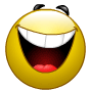 Each vector in terms of  and  defines a path which starts at X and ends at a given letter. Find each of the letters and then decode the joke. 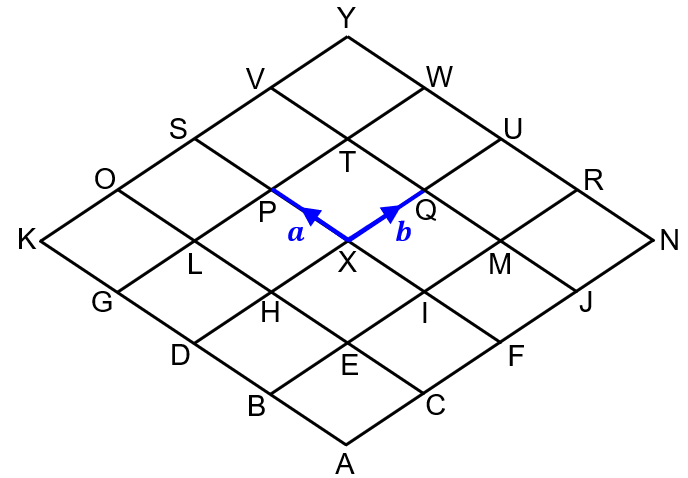 VectorLetterVectorLetterVectorLetterVectorLetterVectorLetterVector?LetterVector!Letter